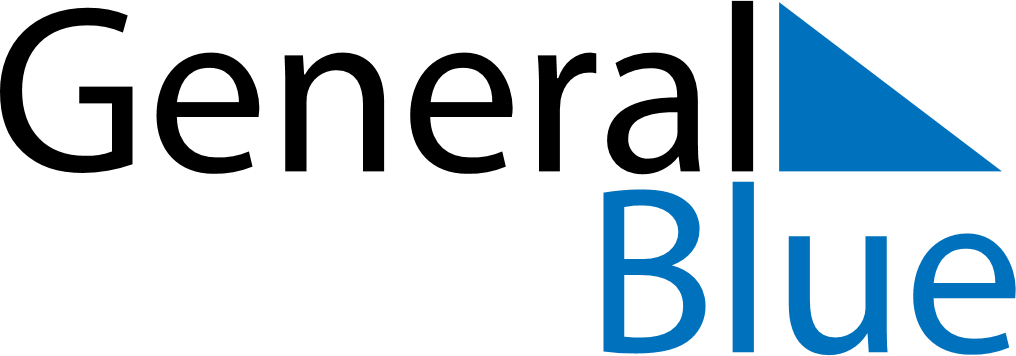 April 2029April 2029April 2029April 2029SomaliaSomaliaSomaliaMondayTuesdayWednesdayThursdayFridaySaturdaySaturdaySunday12345677891011121314141516171819202121222324252627282829Feast of the Sacrifice (Eid al-Adha)30